Gazdasági társaság neveA szervezeti integritást sértő események, panaszok és közérdekű bejelentések kezelésének eljárásrendje(Szabályzat, Ellenőrzési nyomvonal)2020TartalomI. Fejezet	3Általános rendelkezések	31.	A szabályzat célja	32.	A szabályzat hatálya	33.	Értelmező rendelkezések	34.	Az események bejelentésének általános szabályai	4II. Fejezet	5A bejelentésre vonatkozó eljárási szabályok	55.	Integritási és korrupciós kockázatokra utaló bejelentések fogadása	56.	A bejelentett kockázatok és események előzetes értékelésének módszertana	57.	A bejelentés kivizsgálásához szükséges információk összegyűjtésének módja	68.	Az érintettek meghallgatásának eljárási szabályai	69.	A vonatkozó dokumentumok átvizsgálásának szabályai	710.	A szervezeti integritást sértő események elhárításához szükséges intézkedések	711.	A szervezeti integritást sértő bejelentés vizsgálatának lezárása	712.	Az integritás bejelentések iratainak kezelése	813.	Az alkalmazható jogkövetkezmények	914.	A bejelentő szervezeten belüli védelmére, illetve elismerésére, valamint a vizsgálat eredményéről való tájékoztatására vonatkozó szabályok	915.	A szervezeti integritást sértő események bekövetkezésének megelőzésére kialakított eljárási szabályok	10III. Fejezet	11Záró rendelkezések	1116.	Hatályba lépés	11I. FejezetÁltalános rendelkezésekA szabályzat célja A szervezeti integritást sértő események (panaszok és közérdekű bejelentések) kezelésének eljárásrendje (a továbbiakban: Szabályzat) célja, hogy meghatározza a Társaság valamennyi szervezeti egységének működése során a panaszok és közérdekű bejelentések, valamint a szervezeti integritást sértő események kezelésének, egységes és szabályszerű végrehajtásának rendjét a köztulajdonban álló gazdasági társaságok belső kontrollrendszeréről szóló 339/2019. (XII. 23.) Korm. rendelet (a továbbiakban: GtBkr.) 4.§ (5) és (6) bekezdésében foglaltaknak megfelelően, a panaszokról és a közérdekű bejelentésekről szóló 2013. évi CLXV. törvény (a továbbiakban: Pkbt.) vonatkozó rendelkezéseivel összhangban, valamint a belső szabályzatok rendelkezéseinek figyelembevételével, mellyel egyidejűleg hozzájárul a korrupciós kockázatok Társaságon belüli hatékony kezeléséhez, valamint a Társaság korrupcióval szembeni ellenálló képességének javításához.A Társaságnál az integritás magas szintű és szabályozott ellátása érdekében a Vezérigazgató megfelelési tanácsadót bíz meg az integritást sértő események operatív feladatainak koordinálása és egyes elemek elvégzése céljából. A megfelelési tanácsadó ezen feladatait jelen szabályzat határozza meg.A szabályzat hatályaA szabályzat szervi és személyi hatálya kiterjed a Társaság valamennyi szervezeti egységére és valamennyi munkatársára, valamint a panaszosra és a közérdekű bejelentőre.A szabályzat tárgyi hatálya kiterjed a Társaság munkatársainak munkahelyi tevékenységével kapcsolatos magatartására, a visszaélésekre a szervezeti integritást sértő eseményekre és a korrupciós kockázatokra irányuló bejelentések kivizsgálására és a kezelésére. A szabályzat tárgyi hatálya kiterjed továbbá a Társasághoz érkezett azon beadványokra, melyek a Pkbt. rendelkezései alapján panasznak vagy közérdekű bejelentésnek minősülnek.A szabályzat időbeli hatálya a 2020. ………. -től kezdődik és visszavonásig, illetve módosításáig érvényes. Értelmező rendelkezésekE szabályzat alkalmazásábanIntegritás: A Társaság szabályszerű a Vezérigazgató által meghatározott célkitűzéseknek, értékeknek és elveknek megfelelő működése.Megfelelési tanácsadó: a Vezérigazgató által az integritást sértő események operatív feladatainak koordinálására és egyes elemeinek elvégzésére megbízott személy.Közérdekű bejelentés: olyan körülményre hívja fel a figyelmet, amelynek orvoslása vagy megszüntetése a közösség vagy az egész társadalom érdekét szolgálja. A közérdekű bejelentés javaslatot is tartalmazhat.Panasz: olyan kérelem, amely egyéni jog- vagy érdeksérelem megszüntetésére irányul, és elintézése nem tartozik más – így különösen bírósági, közigazgatási – eljárás hatálya alá. A panasz javaslatot is tartalmazhat.Szervezeti integritást sértő esemény: minden olyan esemény, amely a szervezetre vonatkozó szabályoktól, valamint a jogszabályi keretek között a költségvetési szerv vezetője és az irányító szerv által meghatározott szervezeti célkitűzéseknek, értékeknek és elveknek megfelelő működéstől eltér.Az események bejelentésének általános szabályaiAz integritást sértő események bejelentésének eljárásrendjének tárgyi hatálya kiterjed a munkatársak Táraságnál végzett tevékenységével kapcsolatos magatartására, a Társaság tevekénységeihez kapcsolódó jogszabályokban, közjogi szervezetszabályzó eszközökben és belső szabályozásban meghatározott működésével összefüggésben benyújtott visszaélésekre, szabálytalanságokra, a szervezeti integritást sértő eseményekre és a korrupciós kockázatokra irányuló bejelentések kivizsgálására és kezelésére.A közérdekű bejelentés – törvény szerinti definíciója szerint – olyan körülményre hívja fel a figyelmet, amelynek orvoslása vagy megszüntetése a közösség vagy az egész társadalom érdekét szolgálja. Mivel a szervezeti integritás lényegében a Társaság érdekét, s ezzel általánosan az egész társadalom integritását, a közjót szolgálja, ezért lényegében a szervezeti integritással ellentétes, arra veszélyt jelentő események is abba a körbe sorolhatók, amelyek a közérdekű bejelentések tárgyát képezhetik.A panaszt és a közérdekű bejelentést - ha törvény eltérően nem rendelkezik – beérkezésétől számított 30 napon belül kell elbírálni. Ha az elbírálást megalapozó vizsgálat előreláthatólag 30 napnál hosszabb ideig tart, erről a panaszost vagy a közérdekű bejelentőt - az elintézés várható időpontjának és az eljárás meghosszabbodása indokainak egyidejű közlésével - tájékoztatni kell.A korábbival azonos tartalmú, ugyanazon panaszos vagy közérdekű bejelentő által tett ismételt panasz vagy közérdekű bejelentés vizsgálata mellőzhető.A panasz vizsgálata mellőzhető, ha a panaszos a sérelmezett tevékenységről vagy mulasztásról való tudomásszerzéstől számított hat hónap után terjesztette elő panaszát. A bejelentéssel érintett tevékenység vagy mulasztás kivizsgálását 1 éven túli bejelentés esetén érdemi vizsgálat nélkül el kell utasítani.A bejelentőnek minden esetben meg kell adnia a nevét és a lakcímét. Az azonosíthatatlan személy által tett panasz vagy közérdekű bejelentés vizsgálatát a megfelelési tanácsadó mellőzi.A panaszos vagy a közérdekű bejelentő személyes adatai – jelen pont 9.§ rendelkezése kivételével - csak a panasz vagy a közérdekű bejelentés alapján kezdeményezett eljárás lefolytatására hatáskörrel rendelkező szerv részére adhatók át, ha e szerv annak kezelésére törvény alapján jogosult, vagy az adatai továbbításához a panaszos vagy a közérdekű bejelentő egyértelműen hozzájárult. A panaszos és a közérdekű bejelentő személyes adatai egyértelmű hozzájárulása nélkül nem hozhatók nyilvánosságra.A panaszost vagy a közérdekű bejelentőt - jelen pont 9.§ rendelkezése kivételével – nem érheti hátrány a panasz vagy a közérdekű bejelentés megtétele miatt.Ha nyilvánvalóvá vált, hogy a panaszos vagy a közérdekű bejelentő rosszhiszeműen, döntő jelentőségű valótlan információt közölt és ezzel bűncselekmény vagy szabálysértés elkövetésére utaló körülmény merül fel, személyes adatait az eljárás lefolytatására jogosult szerv vagy személy részére át kell adni, vagy, hogy másnak jogellenes kárt vagy egyéb jogsérelmet okozott, személyes adatait az eljárás kezdeményezésére, illetve lefolytatására jogosult szervnek vagy személynek kérelmére át kell adni.II. FejezetA bejelentésre vonatkozó eljárási szabályokIntegritási és korrupciós kockázatokra utaló bejelentések fogadása Panasszal és közérdekű bejelentéssel bárki fordulhat a Társasághoz.A bejelentéseket a bejelentők szóban és írásban is megtehetik. A szóban (személyesen vagy telefonon) tett bejelentéseket a megfelelési tanácsadó fogadja. A folyamatot az 1. sz. melléklet szemlélteti. A személyesen szóban tett bejelentésekről jegyzőkönyvet kell felvenni, mely tartalmazza a bejelentés helyszínét, tárgyát, idejét, a jelenlévők nevét az elmondottakat és az aláírásukat (2. sz. melléklet). A jegyzőkönyv egy példányát a bejelentőnek át kell adni.Az írásbeli bejelentéseket a Társaság postai úton …………., vagy…………..vagy email-en az integritas@ címen fogadja.A Társaság szervezeti egységeihez érkező a megfelelési tanácsadó feladatkörébe tartozó bejelentéseket a szervezeti egység vezetője haladéktalanul köteles továbbítani a megfelelési tanácsadónak.A 2. § rendelkezésein túl a közérdekű bejelentés a Pkbt. 4. § (1) bekezdése alapján az Alapvető Jogok Biztosának Hivatala honlapján keresztül is megtehető, az alábbi linkre kattintva: http://www.ajbh.hu/ugyinditas-azonositas-nelkul.A bejelentett kockázatok és események előzetes értékelésének módszertanaA bejelentések előzetes értékelésére 8 napja van a megfelelési tanácsadónak (előzetes vizsgálat). A megfelelési tanácsadó a bejelentést az alábbi szempontok alapján értékeli:a bejelentés jellege (mire vonatkozik)a bejelentés tartalma szerint igényli-e vizsgálat lefolytatásáta bejelentés igényel-e sürgős intézkedéstAmennyiben a bejelentés nem igényel további intézkedést, akkor a Társaság iratkezelési szabályzata alapján gondoskodik annak irattárba helyezéséről.Amennyiben a megfelelési tanácsadó úgy ítéli meg, hogy a bejelentés nem minősül integritás tárgyú bejelentésnek, akkor átteszi a panaszt eljárásra jogosult más – téma jellegétől függően az Ügyrend szerint illetékes - szervezeti egységhez a bejelentő egyidejű tájékoztatása mellett.A megfelelési tanácsadó a bejelentés értékelését követően megvizsgálja a további eljáráshoz szükséges, vagy a bejelentésben jelzett dokumentumok, valamint a bejelentés intézéséhez szükséges további információk rendelkezésre állását. Amennyiben szükséges intézkedik további dokumentumok, információk beszerzéséről.A megfelelési tanácsadó az értékelést követően haladéktalanul tájékoztatja a Vezérigazgatót a bejelentés beérkezéséről és annak tárgyáról, a bejelentés és esetleges mellékletei egyidejű továbbítása mellett. Amennyiben a bejelentés nem igényli vizsgálat lefolytatását, a Vezérigazgató dönt a további eljárásról.A bejelentés kivizsgálásához szükséges információk összegyűjtésének módjaA bejelentések érdemi kivizsgálásához és értékeléséhez szükséges információk begyűjtésének módjai:Az információgyűjtés eszközei a bejelentési jegyzőkönyv, a külső- belső szakvélemény, a tárgyi bizonyítási eszköz, az okirat és a személyes meghallgatás jegyzőkönyve.Az információgyűjtés során fel lehet használni azokat az okiratokat és tárgyi bizonyítási eszközöket, amelyeket a Társaság készített, illetőleg beszerzett, illetve mindazokat, amelyek szükségesek a tényállás tisztázásához.Az információgyűjtés során megkeresett szervezeti egység köteles a kért adatokat a bejelentésben foglaltakra figyelemmel A megfelelési tanácsadó által meghatározott határidőben az adatkezelésre, az adatvédelemre és információbiztonságra vonatkozó szabályok betartása mellett a megfelelési tanácsadó rendelkezésére bocsátani, illetve erre irányuló akadályoztatását – a határidő lejárta előtt – a megfelelési tanácsadónak jelezni.Az érintettek meghallgatásának eljárási szabályaiAzt, akire nézve a bejelentést megtették (a továbbiakban: érintett) a meghallgatás előtt legalább 2 nappal korábban értesíteni kell szóban vagy írásban. A meghallgatásról minden esetben jegyzőkönyvet kell felvenni, mely tartalmazza a meghallgatás helyszínét, tárgyát, idejét, a jelenlévők megnevezését és az elmondottakat. Az érintett a meghallgatás során jogi képviselőt vehet igénybe. A meghallgatás elején meg kell állapítani az érintett kilétét. Nyilatkoztatni kell arról, hogy milyen viszonyban van az intézménnyel. Az elfogultság tényét a nyilatkozat alapján jegyzőkönyvben kell rögzíteni. Amennyiben az érintett számára engedélyezik, hogy írásban tegyen nyilatkozatot, azt saját kezűleg alá kell írnia. A meghallgatás végén a jegyzőkönyvben leírtakat és a jegyzőkönyv hitelesítője aláírásával igazolja.Ha az érintett személyes meghallgatására tartós akadályoztatása miatt a vizsgálat időtartama alatt nem kerülhet sor, és vele szemben a kötelezettségszegés elkövetésével kapcsolatos megállapításokat és azok bizonyítékai vannak, akkor ezt vele írásban kell közölni és 8 napos határidő kitűzésével fel kell szólítani, hogy észrevételeit terjessze elő.A megfelelési tanácsadó a vizsgálat során tudomására jutott információkat bizalmasan kezeli, azokat – a szabályzatban meghatározott kivételektől eltekintve – kizárólag a bejelentés vizsgálatához használja fel.A vonatkozó dokumentumok átvizsgálásának szabályaiDokumentum: az ismereteket rögzítő nyomtatott vagy nem nyomtatott információhordozó.A pártatlanság, az objektivitás és elfogulatlanság biztosítása érdekében a dokumentumok átvizsgálását csak szakértelemmel és szakmai gondossággal rendelkező személy végezheti.A dokumentumok vizsgálatának egyaránt ki kell terjednie azokra a formai és tartalmi követelményekre egyaránt, amelyek az egyes dokumentumokra vonatkozó jogszabályi előírások tartalmaznak. A kellő bizonyosság megállapításához külső és belső szakértő egyaránt igénybe vehető.A szervezeti integritást sértő események elhárításához szükséges intézkedésekAmennyiben a megfelelési tanácsadó úgy ítéli meg, hogy a bejelentésben rögzített, integritást sértő esemény fennállása olyan jogsértő állapotot idézett elő, hogy a bejelentést követő azonnali reagálás elmaradása kárt okoz, akkor haladéktalanul értesíti erről a Vezérigazgatót és javaslatot tesz az integritást sértő tevékenység azonnali felfüggesztésére és a jogsértő állapot megszüntetésére.A szervezeti integritást sértő bejelentés vizsgálatának lezárásaA bejelentések kivizsgálásának eredményeként a megfelelési tanácsadó jelentést készít, melyet a vizsgálatra rendelkezésre álló határidő lejártát követő 8 napon belül továbbít a Vezérigazgató felé. Az összefoglaló jelentés tartalmazza:a bejelentés rövid összefoglalójáta bejelentés alapján már megtett intézkedéseket és azok eredményeita vizsgálat nélkül lezárható ügyek esetében a vizsgálat mellőzésének okaitaz eljárás során figyelembe vett, illetve mellőzött adatokat, bizonyítékokataz eljárás során megállapított tényeketaz ügy lezárásához szükséges intézkedésekre vonatkozó javaslatokatA panasz vagy a közérdekű bejelentés alapján - ha alaposnak bizonyul - gondoskodni kella jogszerű vagy a közérdeknek megfelelő állapot helyreállításáról, illetve azegyébként szükséges intézkedések megtételérőla feltárt hibák okainak megszüntetésérőlaz okozott sérelem orvoslásáról ésindokolt esetben a felelősségre vonás kezdeményezésérőlA Vezérigazgató az összefoglaló jelentés alapján a következő döntéseket hozhatja meg:amennyiben a vizsgálat megállapította, hogy nem történt integritást sértő esemény, akkor a bejelentést elutasítja;amennyiben a vizsgálat megállapította, hogy integritást sértő esemény történt, akkor kezdeményezi a hiba kijavítását és/vagy a Társaságon belüli fegyelmi eljárás lefolytatását;amennyiben a vizsgálat megállapította, hogy a bűncselekmény vagy szabálysértés alapos gyanúja merül fel, akkor büntető feljelentést tesz.A vizsgálat és a döntést követően a Vezérigazgató intézkedik a feltárt problémák okainak megszüntetéséről, az okozott sérelem orvoslásáról és az egyéb szükséges intézkedésekről. Ezt követően a megfelelési tanácsadó feladata a feltárt hibák, illetve a jogsértő magatartás megszüntetése érdekében szükséges intézkedések előkészítése és végrehajtásának nyomon követése.A vizsgálat befejezésekor – a minősített adat, illetve a jogszabály alapján üzleti, gazdasági vagy egyéb titoknak minősülő adat kivételével – a bejelentőt haladéktalanul tájékoztatni kell a megtett intézkedésről, vagy intézkedés hiányában annak mellőzésének okairól.Az integritás bejelentések iratainak kezeléseA beérkezett dokumentumok iratkezelése az iratkezelési szabályzat szerint, elkülönített iktatóhely-azonosító alkalmazásával történik.A bejelentésekkel kapcsolatos eredeti iratokat a megfelelési tanácsadó kezeli, nyilvántartja és őrzi. Az adataik zárt kezelését kérő bejelentők személyes adatai nem kerülhetnek felvitelre az iktatórendszerbe. A megfelelési tanácsadó folyamatosan gondoskodik arról, hogy a személyes, védett, illetve üzleti titokként kezelt adatokhoz illetéktelenek ne férjenek hozzá.A megfelelési tanácsadó a szervezethez benyújtott integritás bejelentésekről kizárólag helyben szokásos módon, elkülönítetten működő számítógépen, évenkénti nyilvántartást vezet az alábbiak szerinti bontásban:sorszámbeérkezés idejebejelentés módjaiktatószámbejelentő neve, elérhetősége (amennyiben rendelkezésre áll)bejelentés tárgyaérintett szervezeti egység vagy személya bejelentés alapján megtett hivatali intézkedés leírása, ideje, iktatószáma, illetve az ügy lezárásának oka, ténye,a bejelentő tájékoztatásának ideje, módja, iktatószáma, tájékoztatás mellőzésének okamegjegyzésAz iktatórendszerben az integritás ügyekkel kapcsolatos lekérdezési jogosultságot kizárólag a megfelelési tanácsadónak kell biztosítani.A bejelentéssel összefüggő eljárás alatt keletkezett iratokba teljeskörűen a megfelelési tanácsadó és a Vezérigazgató; a bejelentés, illetve az eljárás során tett nyilatkozatai tekintetében a bejelentő, illetve saját nyilatkozatai tekintetében a nyilatkozattevő tekinthet be.Az alkalmazható jogkövetkezményekA jogkövetkezményekről való döntés – a jegyzőkönyv tartalmára figyelemmel – a Vezérigazgató a feladata.A megfelelési tanácsadó a jogkövetkezményekkel járó végső döntések meghozatalában nem vehet részt, feladata a szervezeti integritást sértő esemény gyanújára vonatkozó bejelentések, a kapcsolódó levelezések, jegyzőkönyvek összegyűjtése, a megfelelő vezetői szint felé történő továbbítása, az eljárás lefolytatásának támogatása vagy az eljárás lefolytatása, illetve az ügyek nyilvántartása.Az elrendelt jogkövetkezmény arányos kell, hogy legyen a megállapított szervezeti integritást sértő esemény súlyával. A Vezérigazgató hatáskörébe, mérlegelési jogkörébe tartozó jogkövetkezmények a vonatkozó jogszabályok rendelkezései alapján:kártérítési eljárás megindításarendkívüli felmentés, egyéb munkáltatói intézkedésszabálysértési eljárás kezdeményezésebüntető eljárás kezdeményezése4. § A 3. § a)-b) pontjaiban említett jogkövetkezmények - a tevékenység vagy mulasztás súlyától függően - etikai vagy fegyelmi eljárásban állapíthatók meg.A bejelentő szervezeten belüli védelmére, illetve elismerésére, valamint a vizsgálat eredményéről való tájékoztatására vonatkozó szabályokA bejelentést a Társaság köteles kivizsgálni és a bejelentőt a kivizsgálás eredményéről, valamint a megtett intézkedésekről tájékoztatni. A korábbival azonos tartalmú, ugyanazon bejelentő által tett ismételt, a sérelmezett tevékenységről vagy mulasztásról való tudomásszerzéstől számított 6 hónap után bejelentett, továbbá a név nélküli vagy azonosíthatatlan bejelentő által megtett bejelentés vizsgálata mellőzhető. A bejelentéssel érintett tevékenység vagy mulasztás kivizsgálását 1 éven túli bejelentés esetén érdemi vizsgálat nélkül el kell utasítani.Az integritással kapcsolatos ügyek kezelése során úgy kell eljárni, hogy a bejelentő jogos érdeke ne sérüljön. A bejelentőt nem érheti hátrány a bejelentés megtétele miatt, kivéve, ha megállapítást nyer, hogy rosszhiszeműen járt el, és alaposan feltehető, hogy a bejelentésével összefüggésben bűncselekményt vagy szabálysértést követett el, vagy másnak kárt, illetve egyéb sérelmet okozott.Ha a bejelentő azt igényli, hogy személyes adatai kizárólag a munkáltató számára legyenek hozzáférhetők, akkor bejelentését zárt borítékban teheti meg. Kérésére a megfelelési tanácsadó anonimizálja (vagyis úgy dolgozza fel, hogy a bejelentés ne tartalmazzon a bejelentő azonosítását lehetővé tevő adatot) és a bejelentést ebben a „névtelenített” formában továbbítja az ügyben eljáró személyeknek.A Társaság állományába tartozó bejelentő a Vezérigazgató döntése alapján erkölcsi elismerésben részesíthető.A szervezeti integritást sértő események bekövetkezésének megelőzésére kialakított eljárási szabályokAz integritás biztosítása, az integritást sértő események megakadályozása a Társaság Vezérigazgatójának, valamint az adott szervezeti egysége vezetőjének a kötelessége. Az integritást sértő események megelőzésével kapcsolatosan a szervezeti egységek vezetőinek felelőssége, hogy:az irányításuk alá tartozó szervezeti egységek a vonatkozó jogszabályokban, belső szabályzatokban, rendelkezésekben foglaltaknak megfelelően működjenek;a szabályozottságot, illetve a szabályok betartását folyamatosan figyelemmel kísérjék;szabálytalanság esetén hatékony intézkedést foganatosítsanak, a szabálytalanság korrigálásáról gondoskodjanak annak a mértéknek megfelelően, amilyen mértékű a szabálytalanság volt.A szervezeti egységek vezetőinek feladata:az értékalapú szervezeti magatartásminta kialakítása, amihez képesek igazodni a Társaság munkatársai a magatartásukkal;a Társaság munkatársaiban annak a tudatnak a kialakítása, hogy ők a köz szolgálatában működnek és személyükben felelnek a közösség előre jutásáért, értékeiért és közös vagyonáért;a Társaság értékrendjéhez való alkalmazkodás segítése;alkalmazkodás segítése azokhoz az értékekhez, amiket az Alaptörvény, a vonatkozó jogszabályok és a belső szervezeti és etikai normák határoznak meg;a fentieket szolgáló képzések tartása;a szervezeti stratégiai célok és az ebből levezetett teljesítmény elvárások hozzáigazítása a szervezeti értékekhez;áttekinthető és ésszerű, de az ésszerű kontrollmechanizmusokat megőrző belső folyamatok kialakítása (folyamatok egyszerűsítése);vezetői kompetenciák fejlesztése, többek közt az értékek mentén történő vezetés érdekében (vezetői képzések).Az 1. § és 2. § rendelkezésein túl a munkáltató külön munkáltatói visszaélés-bejelentési rendszert nem működtet.III. FejezetZáró rendelkezésekHatályba lépés A Táraság szervezeti integritást sértő események (panaszok és közérdekű bejelentések) kezelésének eljárásrendjét 2020………… -i hatállyal jóváhagyom. Jelen szabályzatot a hatálybalépéskor folyamatban lévő ügyekre is alkalmazni kell.…………….., 2020. ………..sz. mellékletA bejelentések kezelésének folyamata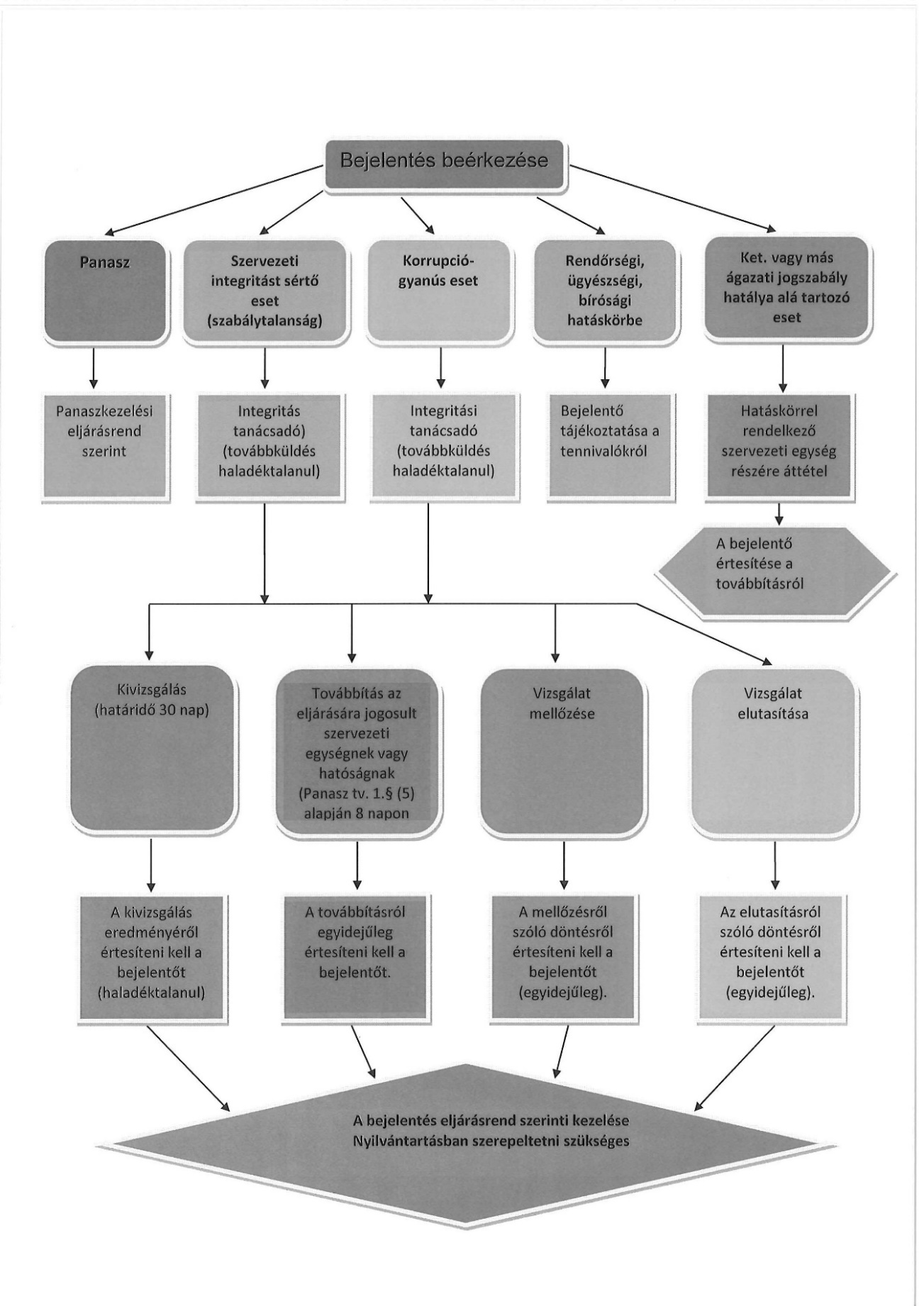 Forrás: Belügyminisztérium – Nemzetgazdasági Minisztérium, Módszertani útmutató a belső kontrollrendszer és az integritásirányítási rendszer fejlesztéséhez III. rész a szervezeti integritást sértő eseményekre vonatkozó bejelentések fogadására és kivizsgálására (2016. október), 37. oldalsz. mellékletÜgyiratszám: Ügyintéző: Telefon: Hivatkozási szám: Melléklet: Tárgy: JEGYZŐKÖNYVBejelentő neve: ..…………………………….. Címe: ………………………............................. Elérhetősége (telefon, e-mail) …………………………………………………………………………………. (választottat aláhúzni) Bejelentés előterjesztésének helye: ………………………………………………………………… ideje: ………………………………………………………………………………………………… módja: telefonon / személyesen Bejelentés részletes leírása …………………………………………………………………………………………………………………………………………………………………………………………………………………………………………………………………………………………………………………………………………………………………………………………………………………………………………………… Bemutatott dokumentumok jegyzéke: …………………………………………………………………………………………………Bejelentő nyilatkozata, tájékoztatása: Kéri-e az ügyben adatainak zártan kezelését? igen / nem (megfelelőt aláhúzni) Hozzájárul-e személyes adatai továbbításához a bejelentés alapján kezdeményezett eljárás lefolytatására hatáskörrel rendelkező szerv részére? igen / nem A tájékoztatást milyen úton kéri: telefonon / e-mail-ben / szóban / hivatalos levélben (megfelelőt aláhúzni) A Társaság tájékoztatta a Bejelentőt az Őt megillető jogokról és terhelő kötelezettségekről. Bejelentő tájékoztatást kapott arról, hogy bejelentése tartalmának valódiságáért büntetőjogi felelősséggel tartozik és/vagy amennyiben bejelentése megalapozatlannak bizonyul, illetve a bejelentett személy becsületét jogtalanul sérti, a bejelentett személy személyes érdekei megvédésére pert indíthat Bejelentő ellen. Bejelentő aláírásával tudomásul veszi e tájékoztatást! Kelt: ..…………………………….......................... …………………………………………              ………………………………………. Bejelentő (meghatalmazottja) aláírása 			a Társaság részéről felvette _____________________________________________________________________________ A bejelentés javasolt minősítése (megfelelőt aláhúzni): Panasz / közérdekű bejelentés / korrupciógyanús eset / szabálytalanság / Ket. vagy más ágazati jogszabály hatálya alá tartozó esetsz. mellékletMegismerési nyilatkozatA szabályzatban foglaltakat megismertem. Tudomásul veszem, hogy az abban foglaltakat a munkavégzésem során köteles vagyok betartani.…………………………vezérigazgatóNévMunkakörKeltAláírás